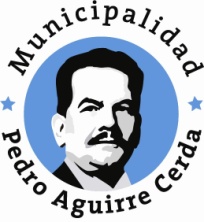 INVERSION TERRITORIO COMUNALFecha Actualización:  Noviembre 2015Fecha Impresión: 24 de diciembre de 2015N°CODIGO PROYECTOPROYECTOFUENTE FINANCIAMIENTOMONTO TOTAL($)ESTADOAÑOAREA130118167-0ADQUISICION DE VEHICULOS MUNICIPALESCIRCULAR 33$32,915,000EJECUTADOCOMUNALGESTION MUNICIPAL 230118679-0ACTUALIZACION PLADECOCIRCULAR 33$46,823,000EJECUTADOCOMUNALGESTION MUNICIPAL 330116192-0CONSERVACION DE MULTICANCHASCIRCULAR 33$189,968,000EJECUTADOCOMUNALDEPORTE430093799-0ADQ. EQUIPOS CASA DE LA CULTURA PACCNCA-GORE$24,410,000EJECUTADOCOMUNALCULTURA530093799-0CONSTRUCCION CASA DE LA CULTURA (ARRASTRE AÑO ANTERIOR)FNDR/CNCA$1,733,004,000EJECUTADOCOMUNALCULTURA6S/CMEJORAMIENTO Y REPARACIONES JARD. INF. Y SALAS CUNASJUNJI$28,551,000EJECUTADOCOMUNALEDUCACION7S/CINSTALACIÓN DE FARMACIA COSAM P.A.C.MINSAL$7,999,000EJECUTADOCOMUNALSALUD8S/CMANTENIMIENTO CONSULTORIO VILLA SURMINSAL$19,981,000EJECUTADOCOMUNALSALUD9S/CSOLUCION MODULAR Y BODEGAS EN C.C.R. Y COSAMMUNICIPAL$9,562,000EJECUTADOCOMUNALSALUD10S/CCLINICA VETERINARIA MUNICIPAL, P.A.C.MUNICIPAL$22,471,000EJECUTADOCOMUNALMEDIO AMBIENTE1130093799-0ADQ. EQUIPOS AUDIO Y AUDIO VISUAL CASA DE LA CULTURAMUNICIPAL$20,000,000EJECUTADOCOMUNALCULTURA12S/CCIERRE PERIMETRAL CASA DE LA CULTURAMUNICIPAL$7,830,000EJECUTADOCOMUNALCULTURA131-B-2014-161CONSTRUCCION DE VALLAS PEATONALES METALICA EN CICLO VIAMUNICIPAL$10,761,000EJECUTADOCOMUNALDESARROLLO URBANO 141-B-2014-160MEJ. INFR. ESPACIOS PUBL., MUNICIPALES, COMUNITARIOS, PACPMU-TRAD$45,773,000EJECUTADOCOMUNALGESTION MUNICIPAL151-C-2014-865MEJORAMIENTO HABITABILIDAD CASA DE LA CULTURAPMU-TRAD$45,645,000EJECUCIONCOMUNALCULTURA161-C-2014-203MEJORAMIENTO SEGURIDAD (VIAL) ESPACIOS PUBLICOS COMUNA PACPMU-TRAD$49,644,000EJECUCIONCOMUNALDESARROLLO URBANO1730101874-0RECUPERACION PLAZAS, ENCUENTRO CON LA MEMORIA EN PAC. ETAPA EJECUCION FNDR$1,813,670,000EJECUCIONCOMUNALDESARROLLO URBANO1830102263-0RESTAURACION CASONA PATRONAL EX CHACRA OCHAGAVIA ETAPA DISEÑO FNDR$105,109,000LICITACIONCOMUNALCULTURA28S/CADQUISICION DE CONTENEDORES DOMICILIARIOSCIRCULAR 33$814,107,000FORMULACIONCOMUNALMEDIO AMBIENTE3030064135-0CONSTRUCCIÓN TERCERA ETAPA PARQUE ANDRÉ JARLANFNDR$6,715,483,000EJECUCIONCOMUNALDESARROLLO URBANO3230100026-0CONSTRUCCION COMPLEJO DEPORTIVO ESTADIO DAVILAIND$955,487,000EJECUCIONCOMUNALDEPORTE33S/CCENTRO DEPORTIVO INTEGRAL COMUNA DE PACIND$2,990,000,000FORMULACIONCOMUNALDEPORTE3430102566-0REPOSICION Y RELOCALIZACION CES LO VALLEDOR NORTE ETAPA DISEÑOMINSAL$4,064,823,000EVALUACIONCOMUNALSALUD35S/CEJECUCION DE 12 PASAJES - PPP - MINVUMINVU-PPP$225,143,000EJECUCIONCOMUNALDESARROLLO URBANO36-HABILITACION INSTALACIONES DEM - LICEO E. BACKAUSSEMINEDUC-FAEP$91,195,000EJECUTADOCOMUNALEDUCACION37-MEJORAMIENTO DE LA HABITABILIDAD EN ESPACIOS PUBLICOSMUNICIPAL$52,000,000EJECUTADOCOMUNALDESARROLLO URBANO40-EJECUCION DE 26 PASAJES - PPP - MINVUMINVU-PPP$483,484,000EJECUCIONCOMUNALDESARROLLO URBANO44-CONSTRUCCION SAR AMADOR NEGHMEMINSAL$1,134,308,000EJECUCIONCOMUNALSALUD4530074840-0REPOSICION EDIFICIO CENTRAL SERV. MEDICO LEGAL NACIONAL ETAPA DISEÑOMIN JUSTICIA$1,103,260,000EJECUTADOCOMUNALOTROS SERV. PUBLICOS46-DISEÑO PAISAJISMO PARQUE LA AGUADA ETAPA VIMOP-REFORMULACIONCOMUNALDESARROLLO URBANO